ISTITUTO COMPRENSIVO “Papa Giovanni XXIII”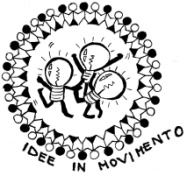 Vicolo S. Eustacchio, 18 - 12038 SAVIGLIANO (CN)tel. 0172.715522 - Fax 0172.713713e-mail: CNIC85200G@istruzione.it – PEC: CNIC85200G@pec.istruzione.itsito: www.icpapagiovanni.gov.it 												COMUNICAZIONE A TUTTI  I  DOCENTI  SECONDARIATUTTI I DOCENTI IN COMMISSIONE D’ESAME SONO PREGATI DI CONTROLLARE I TURNI DI ASSISTENZA DURANTE LE PROVE SCRITTE. I DOCENTI NON IN COMMISSIONE D’ESAME SONO ANCHE STATI INSERITI COME ASSISTENTI NON COMMISSARI (COGNOME CON **) ALLE PROVE SCRITTE O PER ALTRI COMPITI SOTTO SPECIFICATI.DOCENTI NON COMMISSARIBARBERO SILVIOBECCARIABELLANDICOGGIOLACOSTAMAGNALIBERTIMARCHISIO SIMONAMERLINOVERGARII proff. Liberti e Bellandi copieranno i voti del 1° e 2° quadrimestre di tutti gli alunni delle classi terze sui registri generali degli esami; pertanto non dovranno assistere alle prove di esame nei giorni di Venerdì 13 e Giovedì 19. Il prof. Bellandi raccoglierà i dati dai questionari delle famiglie negli altri giorni.TURNI DI ASSISTENZA PROVE SCRITTEITALIANOVENERDI’13/0608,153^ ABONGIOVANNI – RACCA  MERLINO** - ITALIANOVENERDI’13/0608,153^ BGROSSI- SPADAMARCHISIO S. **VERGARI**ITALIANOVENERDI’13/0608,153^ CMARCHISIO V. – MOSCASTELLA – STINA’ITALIANOVENERDI’13/0608,153^ DBRERO – FERREROBECCARIA** - COGGIOLA**ITALIANOVENERDI’13/0608,15ITALIANOVENERDI’13/0608,153^ F GHIBAUDO – BISCEGLIA  COSTAMAGNA**ITALIANOVENERDI’13/0608,153^ GFISSORE  - TAMAGNONE- AMODIO BARBERO S. **MATERIAGIORNOORACLASSEDOCENTILinguaStranieraFRANCESELUNEDI’16/0608,153^ A(DEMARCHI) – GIRARD – RACCAMARCHISIO S.**- MERLINO**LinguaStranieraFRANCESELUNEDI’16/0608,153^ B(DEMARCHI) – PIGNATTA – SPADAVERGARI**LinguaStranieraFRANCESELUNEDI’16/0608,153^ C(DEMARCHI) – LANZETTI – PROVENZANO – STELLA – STINA’LinguaStranieraFRANCESELUNEDI’16/0608,153^ DCOLETTA – LIBERTI**- COGGIOLA**BECCARIA**LinguaStranieraFRANCESELUNEDI’16/0608,15LinguaStranieraFRANCESELUNEDI’16/0608,153^ F(TALARICO) – (BARBERO I.) – FERREROBARBERO S.**LinguaStranieraFRANCESELUNEDI’16/0608,153^ G(TALARICO) – FISSORE – AMODIOCOSTAMAGNA**MATERIAGIORNOORACLASSEDOCENTILinguaStranieraINGLESEMARTEDI’17/0608,153^ A(GIRARD) – PISTONO – RACCAMERLINO** - BECCARIA**LinguaStranieraINGLESEMARTEDI’17/0608,153^ B(LANZETTI) – PROVENZANO – SPADAVERGARI**LinguaStranieraINGLESEMARTEDI’17/0608,153^C(LANZETTI) – PIGNATTASTELLA – STINA’ - MARCHISIO S.**LinguaStranieraINGLESEMARTEDI’17/0608,153^ D(GIRARD) – SCARANGELLA – LIBERTI ** - COGGIOLA**LinguaStranieraINGLESEMARTEDI’17/0608,15LinguaStranieraINGLESEMARTEDI’17/0608,153^ F (BARBERO I. -TALARICO) – FERRERO –BARBERO S.**LinguaStranieraINGLESEMARTEDI’17/0608,153^ G(BARBERO I.) – COLETTA – AMODIOCOSTAMAGNA**-MATERIAGIORNOORACLASSEDOCENTIMATEMATICAMERCOLEDI’18/0608,153^ ARINARELLI – RACCAMERLINO** - MARCHISIO S.**MATEMATICAMERCOLEDI’18/0608,153^ BRASPO – SPADAVERGARI**MATEMATICAMERCOLEDI’18/0608,153^ CSINI – LANZETTISTELLA – STINA’MATEMATICAMERCOLEDI’18/0608,153^ DBERTOLA – LIBERTI**-BECCARIA** -COGGIOLA**MATEMATICAMERCOLEDI’18/0608,15MATEMATICAMERCOLEDI’18/0608,153^ F BISCEGLIA – FERRERO  BARBERO S.**MATEMATICAMERCOLEDI’18/0608,153^ GTAMAGNONE –  AMODIOCOSTAMAGNA**MATERIAGIORNOORACLASSEDOCENTIProvaNazionale(ITALIANOMATEMATICA) MATTINOGIOVEDI’19/0608,15-----------------STELLA LEGGE I BRANI PER I DSA ALLA MARCONICOSTAMAGNA LEGGE I BRANI PER I DSA A MARENE3^ APISTONO – RACCAMERLINO**ProvaNazionale(ITALIANOMATEMATICA) MATTINOGIOVEDI’19/0608,15-----------------STELLA LEGGE I BRANI PER I DSA ALLA MARCONICOSTAMAGNA LEGGE I BRANI PER I DSA A MARENE3^ BPIGNATTA -    MOSCA – SPADAVERGARI** - MARCHISIO S.**-ProvaNazionale(ITALIANOMATEMATICA) MATTINOGIOVEDI’19/0608,15-----------------STELLA LEGGE I BRANI PER I DSA ALLA MARCONICOSTAMAGNA LEGGE I BRANI PER I DSA A MARENE3^ CLANZETTI – PROVENZANOSTELLA – STINA’ProvaNazionale(ITALIANOMATEMATICA) MATTINOGIOVEDI’19/0608,15-----------------STELLA LEGGE I BRANI PER I DSA ALLA MARCONICOSTAMAGNA LEGGE I BRANI PER I DSA A MARENE3^ DSCARANGELLA – COGGIOLA** - BECCARIA**ProvaNazionale(ITALIANOMATEMATICA) MATTINOGIOVEDI’19/0608,15-----------------STELLA LEGGE I BRANI PER I DSA ALLA MARCONICOSTAMAGNA LEGGE I BRANI PER I DSA A MARENEProvaNazionale(ITALIANOMATEMATICA) MATTINOGIOVEDI’19/0608,15-----------------STELLA LEGGE I BRANI PER I DSA ALLA MARCONICOSTAMAGNA LEGGE I BRANI PER I DSA A MARENE3^ F TALARICO – FERRERO -BARBERO S.**ProvaNazionale(ITALIANOMATEMATICA) MATTINOGIOVEDI’19/0608,15-----------------STELLA LEGGE I BRANI PER I DSA ALLA MARCONICOSTAMAGNA LEGGE I BRANI PER I DSA A MARENE3^ GCOLETTA – AMODIOCOSTAMAGNA**MATERIAGIORNOORACLASSEDOCENTIINVALSICORREZIONEGIOVEDI’19/06dalle ore 123^ ABRERO  - BERTOLACOGGIOLA** - BECCARIA**INVALSICORREZIONEGIOVEDI’19/06dalle ore 123^ BBONGIOVANNI – RINARELLIMERLINO** -VERGARI**INVALSICORREZIONEGIOVEDI’19/06dalle ore 123^ CGROSSI- RASPO – SPADAMARCHISIO S.**INVALSICORREZIONEGIOVEDI’19/06dalle ore 123^ DMARCHISIO V. – SINI – STELLA – STINA’INVALSICORREZIONEGIOVEDI’19/06dalle ore 12INVALSICORREZIONEGIOVEDI’19/06dalle ore 123^ F FISSORE – TAMAGNONE – COSTAMAGNA**INVALSICORREZIONEGIOVEDI’19/06dalle ore 123^ GGHIBAUDO – BISCEGLIA – AMODIOBARBERO S. **N.B. I docenti sono  assegnati ad una classe diversa dalla propria per la correzioneLa correzione si svolge presso la sede della Primaria di SaviglianoN.B. I docenti sono  assegnati ad una classe diversa dalla propria per la correzioneLa correzione si svolge presso la sede della Primaria di SaviglianoN.B. I docenti sono  assegnati ad una classe diversa dalla propria per la correzioneLa correzione si svolge presso la sede della Primaria di SaviglianoN.B. I docenti sono  assegnati ad una classe diversa dalla propria per la correzioneLa correzione si svolge presso la sede della Primaria di SaviglianoN.B. I docenti sono  assegnati ad una classe diversa dalla propria per la correzioneLa correzione si svolge presso la sede della Primaria di Savigliano